Missouri Department of Conservation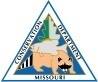 Application for Hourly EmploymentTo Apply: For Hourly Positions:  Submit this application to the MDC Office where the position is located.    APPLICATION CERTIFICATION AND AUTHORIZATION FOR RELEASE OF INFORMATION: I hereby certify that all the information made on or in connection with this application is true and complete to the best of my knowledge and I have not knowingly withheld any fact or circumstance.  I understand that if any of the statements made by me on this application are false or if a contact with my former employers reveals that I would make an unsatisfactory employee, this will be sufficient grounds for rejection of my application or removal from employment.  I hereby authorize my previous employer or any educational institutions I have attended to release to the Missouri Department of Conservation any information they may have regarding my character, academic record or employment history, whether on record or not.  I also authorize any law enforcement agency, or the Department of Revenue or other motor vehicle regulatory agency to allow any representative of the Missouri Department of Conservation to examine copy or receive any records pertaining to me regarding convictions or driving record.  By authorizing the above, I agree to hold harmless any individual, partnership, corporation, educational institution or agency, its officers, agents and employees from any liability for any damage whatsoever for issuing such information.Signature   _______________________________________                   Date   This application may be recertified for up to 5 years from original date of submission. After 5 years, a new application will be required. To recertify this application, the applicant must initial and date below:Initials		Date_______	_____________________	_____________________	_____________________	_____________________	______________The Department of Conservation will hire only United States citizens and aliens authorized to work in the United States.  All new employees will be required to complete an Employment Eligibility Verification form and produce requested documentation at the time of employment.  The Department is an Equal Opportunity Employer.(, all previous application forms obsolete)DATE: ONE APPLICATION PER PERSONONE APPLICATION PER PERSONONE APPLICATION PER PERSONONE APPLICATION PER PERSONLAST NAME    FIRST NAMEFIRST NAMEMIDDLE NAME/INITIALSTREET ADDRESSCITYSTATEZIP CODEPRIMARY PHONE NUMBERSECONDARY PHONE NUMBEREMAIL ADDRESSEMAIL ADDRESSARE YOU LAWFULLY AUTHORIZED TO WORK IN THE UNITED STATES?              ARE YOU LAWFULLY AUTHORIZED TO WORK IN THE UNITED STATES?              ARE YOU LAWFULLY AUTHORIZED TO WORK IN THE UNITED STATES?              ARE YOU LAWFULLY AUTHORIZED TO WORK IN THE UNITED STATES?              When can you begin work?      Will you accept employment anywhere in Missouri?   IF NO, LIST COUNTIES PREFERRED  When can you begin work?      Will you accept employment anywhere in Missouri?   IF NO, LIST COUNTIES PREFERRED  When can you begin work?      Will you accept employment anywhere in Missouri?   IF NO, LIST COUNTIES PREFERRED  When can you begin work?      Will you accept employment anywhere in Missouri?   IF NO, LIST COUNTIES PREFERRED  POSITION(S) APPLIED FOR:          TYPE OF POSITION                  HOURLY                                 SEASONAL    PLEASE INCLUDE JOB TITLE AND LOCATION1.     2.     3.     4.     POSITION(S) APPLIED FOR:          TYPE OF POSITION                  HOURLY                                 SEASONAL    PLEASE INCLUDE JOB TITLE AND LOCATION1.     2.     3.     4.     POSITION(S) APPLIED FOR:          TYPE OF POSITION                  HOURLY                                 SEASONAL    PLEASE INCLUDE JOB TITLE AND LOCATION1.     2.     3.     4.     POSITION(S) APPLIED FOR:          TYPE OF POSITION                  HOURLY                                 SEASONAL    PLEASE INCLUDE JOB TITLE AND LOCATION1.     2.     3.     4.     CAN YOU PERFORM THE ESSENTIAL FUNCTIONS OF THE POSITION(S) FOR WHICH YOU HAVE APPLIED, WITH OR WITHOUT REASONABLE ACCOMMODATION?   EQUAL OPPORTUNITY EMPLOYERCAN YOU PERFORM THE ESSENTIAL FUNCTIONS OF THE POSITION(S) FOR WHICH YOU HAVE APPLIED, WITH OR WITHOUT REASONABLE ACCOMMODATION?   EQUAL OPPORTUNITY EMPLOYERCAN YOU PERFORM THE ESSENTIAL FUNCTIONS OF THE POSITION(S) FOR WHICH YOU HAVE APPLIED, WITH OR WITHOUT REASONABLE ACCOMMODATION?   EQUAL OPPORTUNITY EMPLOYERCAN YOU PERFORM THE ESSENTIAL FUNCTIONS OF THE POSITION(S) FOR WHICH YOU HAVE APPLIED, WITH OR WITHOUT REASONABLE ACCOMMODATION?   EQUAL OPPORTUNITY EMPLOYEREMPLOYMENTRECORDIn the space furnished below, give a record of every position held.  START WITH YOUR PRESENT POSITION AND WORK BACK.  Account for all periods of unemployment.  Describe your duties and responsibilities in full detail.  Include any military or volunteer service.  Attach additional pages if needed.In the space furnished below, give a record of every position held.  START WITH YOUR PRESENT POSITION AND WORK BACK.  Account for all periods of unemployment.  Describe your duties and responsibilities in full detail.  Include any military or volunteer service.  Attach additional pages if needed.In the space furnished below, give a record of every position held.  START WITH YOUR PRESENT POSITION AND WORK BACK.  Account for all periods of unemployment.  Describe your duties and responsibilities in full detail.  Include any military or volunteer service.  Attach additional pages if needed.In the space furnished below, give a record of every position held.  START WITH YOUR PRESENT POSITION AND WORK BACK.  Account for all periods of unemployment.  Describe your duties and responsibilities in full detail.  Include any military or volunteer service.  Attach additional pages if needed.Dates of Employment(Begin with most recent)Dates of Employment(Begin with most recent)Employer’s Name and AddressPosition Heldand SupervisorSalaryDate Employed  Date Separated            Date Employed  Date Separated            Employer  Name and Address City, State, Zip Code  Position Held Supervisor Phone NumberStartingEndingDescribe Your Duties in Detail  (If supervisory experience, give number of employees supervised)	Reason For Leaving  Describe Your Duties in Detail  (If supervisory experience, give number of employees supervised)	Reason For Leaving  Describe Your Duties in Detail  (If supervisory experience, give number of employees supervised)	Reason For Leaving  Describe Your Duties in Detail  (If supervisory experience, give number of employees supervised)	Reason For Leaving  Describe Your Duties in Detail  (If supervisory experience, give number of employees supervised)	Reason For Leaving  Date Employed  Date Separated            Date Employed  Date Separated            Employer  Name and Address City, State, Zip Code  Position Held Supervisor Phone NumberStartingEndingDescribe Your Duties in Detail  (If supervisory experience, give number of employees supervised)	Reason For Leaving  Describe Your Duties in Detail  (If supervisory experience, give number of employees supervised)	Reason For Leaving  Describe Your Duties in Detail  (If supervisory experience, give number of employees supervised)	Reason For Leaving  Describe Your Duties in Detail  (If supervisory experience, give number of employees supervised)	Reason For Leaving  Describe Your Duties in Detail  (If supervisory experience, give number of employees supervised)	Reason For Leaving  Date Employed  Date Separated            Date Employed  Date Separated            Employer  Name and Address City, State, Zip Code  Position Held Supervisor Phone NumberStartingEndingDescribe Your Duties in Detail  (If supervisory experience, give number of employees supervised)	Reason For Leaving   Describe Your Duties in Detail  (If supervisory experience, give number of employees supervised)	Reason For Leaving   Describe Your Duties in Detail  (If supervisory experience, give number of employees supervised)	Reason For Leaving   Describe Your Duties in Detail  (If supervisory experience, give number of employees supervised)	Reason For Leaving   Describe Your Duties in Detail  (If supervisory experience, give number of employees supervised)	Reason For Leaving   Date Employed  Date Separated            Date Employed  Date Separated            Employer  Name and Address City, State, Zip Code  Position Held Supervisor Phone NumberStartingEndingDescribe Your Duties in Detail  (If supervisory experience, give number of employees supervised)	Reason For Leaving   Describe Your Duties in Detail  (If supervisory experience, give number of employees supervised)	Reason For Leaving   Describe Your Duties in Detail  (If supervisory experience, give number of employees supervised)	Reason For Leaving   Describe Your Duties in Detail  (If supervisory experience, give number of employees supervised)	Reason For Leaving   Describe Your Duties in Detail  (If supervisory experience, give number of employees supervised)	Reason For Leaving   May we contact your present employer?  Note: We may contact previous employers.List any other names you have been known by What office equipment can you operate efficiently?  Please list   List software with which you are proficient   What heavy commercial, industrial or farm equipment can you operate proficiently?  Please list   Operator’s license number       State     Class     Expires    Do you have any relatives employed by the Missouri Department of Conservation?  If yes, please list them.  Name and Relationship   	Name and Relationship   		                     EDUCATION RECORDDid you graduate from high school or obtain a G.E.D./HiSET?High School, Trade, Business, or Vocational School  City       State      Field of Study    College and Universities – Undergraduate and GraduateNAME AND LOCATIONGRADE AVERAGETOTAL HOURSMAJORDEGREE PROGRAMOTHER QUALIFICATIONSList other qualifications you possess which you want considered    